SEMINAR NASIONAL FMI KE-10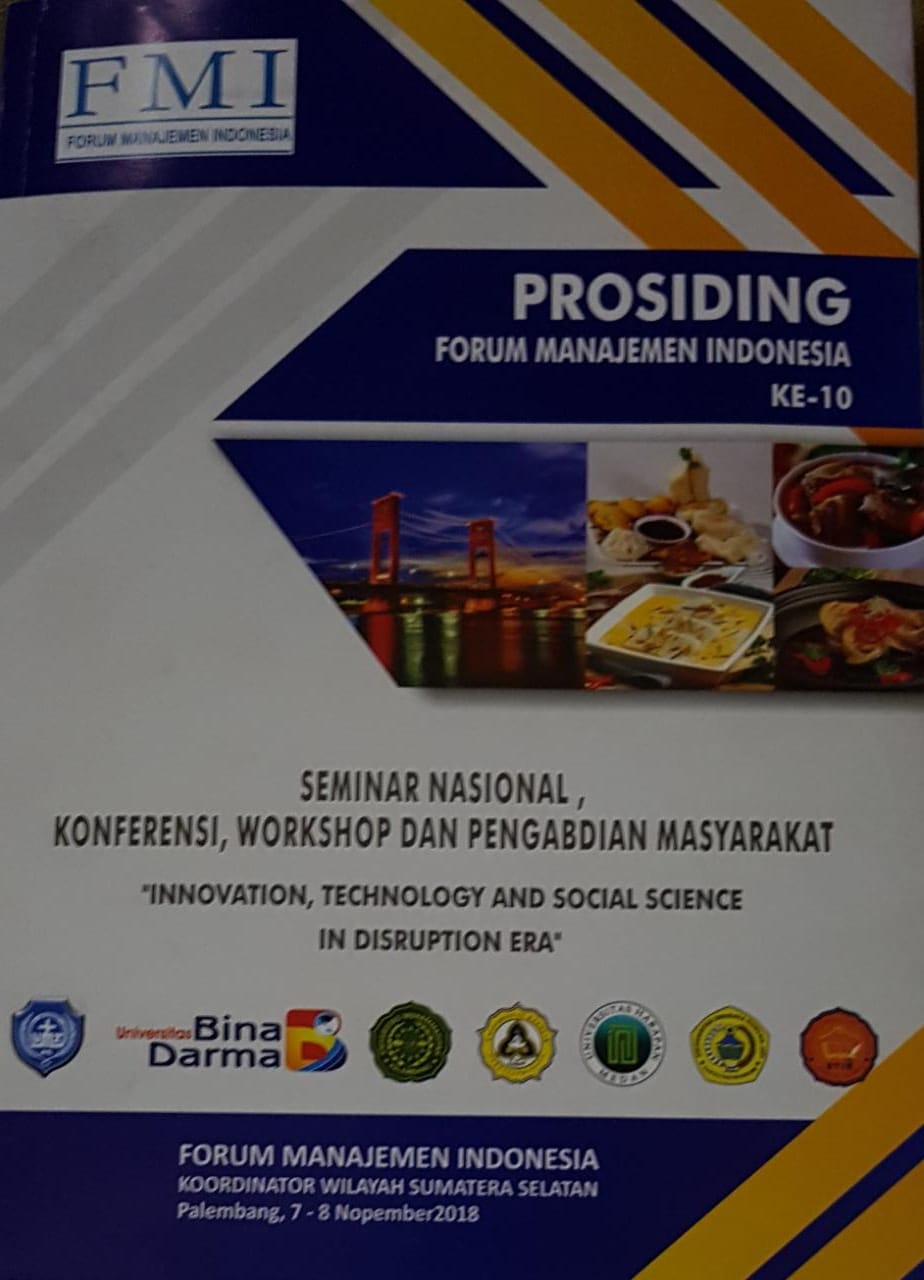 SEMINAR NASIONAL FMI KE-10MAIN HOSTKOORDINATOR WILAYAH SUMATERA SELATANFORUM MANAJEMEN INDONESIA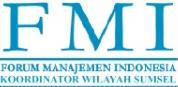 CO HOSTUNIVERSITAS METHODIST INDONESIA, MEDAN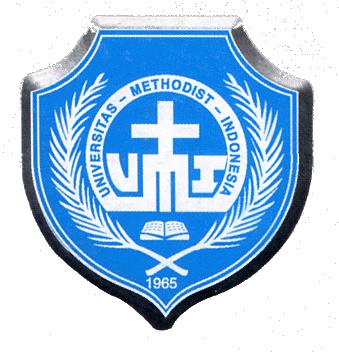 UNIVERSITAS BINA DARMA	UNIVERSITAS MUHAMMADIYAH PALEMBANG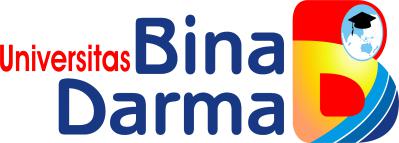 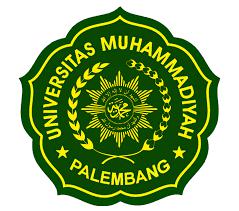 UNIVERSITAS KATOLIK	UNIVERSITAS HARAPAN MEDANSOEGIJAPRANATA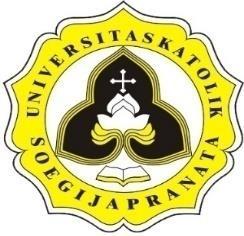 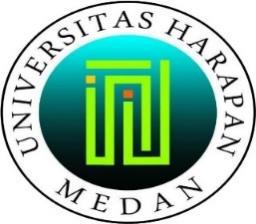 UNIVERSITAS SWADAYA GUNUNG JATI	SEKOLAH TINGGI ILMU EKONOMICIREBON	LEMBAH DEMPO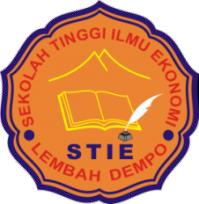 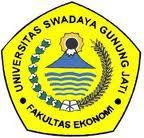 1SEMINAR NASIONAL FMI KE-10__________________________________________________________________________________________________________46SEMINAR NASIONAL FMI KE-10______________________________________________________________________________HUBUNGAN DEWAN DIREKSI DAN KINERJA KEUANGAN PERUSAHAAN KAPITALISASI KECIL DI BEISri HasnawatiEmail: sri.hasnawati@feb.unila.ac.idFaculty of Economics & Business, Lampung UniversityABSTRACTThis study aims to see the relation between the number of board directors and the financial performance of small companies that have small capital values on the Indonesia Stock Exchange. The observation was carried out in the year of 2012 to 2014. The research population was all public companies in Indonesia. The samples were sorted out from the highest to the lowest capital values by using the 2015 data. A number of 50 shares that have the lowest capital value were used as samples. As many as 27 companies had fulfilled the selection requirements and became the research samples. The result of the study shows that the company's financial performance in generating profits is quite high (25%). With an average number of three board directors, the small capital firms are able to contribute positively to the company's financial performance.Keywords: small capital, board director, financial performanceABSTRAKPenelitian ini bertujuan ingin mengetahui hubungan antara dewan direksi dan kinerja keuangan perusahaan yang memiliki nilai kapitalisasi kecil di Bursa Efek Indonesia. Pengamatan dilakukan pada periode 2012-2014. Populasi penelitian adalah seluruh perusahaan yang telah go public di Indonesia. Sampel dipilih dengan menggunakan data tahun 2015 yang diurutkan dari nilai kapitalisasi tertinggi sampai terendah. Sejumlah 50 saham yang memiliki nilai kapitalisasi terendah dijadikan sampel. Selanjutnya diseleksi 27 perusahaan sebagai sampel penelitian yang memenuhi persyaratan data dan kriteria pemilihan. Hasil penelitian menunjukkan kinerja perusahaan dalam menghasilkan laba cukup tinggi yaitu sebesar 25%. Hasil uji statistik menunjukkan bahwa Dewan Direksi perusahaan dengan kapitalisasi kecil sejumlah rata-rata tiga orang mampu memberikan kontribusi positif terhadap kinerja keuangan perusahaan. Kata kunci: kapitalisasi kecil, dewan direksi, kinerja keuanganSEMINAR NASIONAL FMI KE-10______________________________________________________________________________PendahuluanFenomena  tentang Small Companies merupakan  topik yang masih tetap menarik sampai saat ini. Perusahaan kecil masih dipakai sebagai sarana untuk mendukung kebijakan ekonomi di berbagai Negara.  Hal ini menarik karena ada upaya mengembangkan perusahaan kecil dan berkembang akan mendukung perekonomian. Pada umumnya perusahaan kecil (small firms) menghasilkan return rata-rata lebih tinggi daripada perusahaan  dengan kapitalisasi besar (Fama & French,1995). Investor di Amerika menunjukkan minat baru pada saham perusahaan kecil  karena  diperkirakan  saham-saham  perusahaan kecil akan tumbuh seiring dengan pertumbuhan perekonomian. Pada kuartal keempat 2014, saham berkapitalisasi besar mengalami penurunan akibat  menguatnya nilai AS dollar,  jatuhnya harga minyak dan menurunnya pendapatan bank-bank besar.  Study Fama and French (1995) menemukan bahwa ukuran perusahaan  berhubungan dengan profit perusahaan. Selanjutnya dikatakan   bahwa  ukuran perusahaan berpengaruh secara signifikan terhadap return. Saham perusahaan kecil memiliki  kecenderungan pendapatan (earning)   lebih rendah dari saham perusahaan besar. Namun pendapat berbeda mengatakan bahwa perusahaan berkapitalisasi besar memiliki return tahunan lebih besar dari perusahaan kapitalisasi kecil, hasil ini telah menimbulkan  perdebatan  panjang dan apakah perbedaan ini hanya sementara atau akan terjadi dalam jangka panjang. Hasil penelitian yang dilakukan di BEI tahun 2012-2014 tentang kinerja portfolio saham perusahaan kecil   dan besar, menghasilkan kesimpulan yang bertolak belakang dengan beberapa penelitian sebelumnya.  Hasil penelitian menemukan bahwa perusahaan kecil memiliki return yang lebih rendah dari pada perusahaan besar. Demikian juga dengan risikonya, bahwa risiko portfolio perusahaan kecil lebih tinggi dari pada porfolio perusahaan besar. Temuan tersebut didukung penelitian sebelumnya oleh  Switzer (2010), bahwa  perusahaan kecil di US sangat berisiko  terhadap default  pada  situasi  perekonomian  yang berdampak juga terhadap investasi pada R&D dan Inovasi.Perusahaan dengan kapitalisasi kecil memiliki daya tarik tersendiri. Karena perusahaan kecil  pada umumnya memiliki potensi untuk tumbuh dengan sangat cepat. Ini berarti bahwa setiap rupiah yang di investasikan di dalamnya memiliki peluang empat kali lipat, lima kali lipat, atau lebih besar lagi.  Perusahaan kapitalisasi  kecil tumbuh dengan cepat karena mereka lebih gesit; tidak terbebani oleh struktur yang gemuk atau produk yang ketinggalan zaman; mereka SEMINAR NASIONAL FMI KE-10________________________________________________________________________dapat bereaksi dengan cerdas dan memanfaatkan peluang dengan cepat.  Bertolak belakang dengan perusahaan  kapitalisasi besar. Perusahaan besar tumbuh dengan lambat, karena jauh lebih sulit untuk menggandakan ukuran  perusahaan saat asset yang dimiliki sangat besar dbandingkan dengan asset yang masih sedikit. Fama& French, 1995  melihat nilai kapitalisasi saham perusahaan kecil dan besar berdasarkan nilai median market kapitalisasi saham-saham diNYSE. Namun definisi perusahaan dengan kapitalisasi kecil dan besar telah berubah seiring dengan perkembangan waktu. Secara umum saham dengan kapitalisasi besar dikatakan sebagai perusahaan besar sedangkan saham dengan kapitalisasi kecil dianggap sebagai perusahaan kecil. Perusahaan  disebut sebagai kapitaisasi kecil  (small captilization/small firms) adalah perusahaan dengan kapitalisasi pasar yang kurang dari $ 2 miliar. Banyak banyak perusahaan  kapitalisasi kecil  merupakan perusahaan muda dengan potensi pertumbuhan yang signifikan. Namun, risiko kegagalan lebih besar  saham berkapitalisasi kecil dibandingkan dengan saham berkapitalisasi besar dan menengah. Akibatnya, saham-saham berkapitalisasi kecil cenderung menjadi lebih mudah menguap (karenanya lebih berisiko) daripada saham-saham berkapitalisasi besar dan menengah. Secara historis, saham-saham berkapitalisasi kecil biasanya underperformed dibandingkan dengan  saham-saham berkapitalisasi besar selama resesi, tetapi akan mengungguli saham-saham berkapitalisasi besar pada saat ekonomi bangkit dari resesi. Size  menurut PERMENDAG 46 pasal 3 ayat 1,2  tentang Kalisifikasi Perusahaan. Perusahaan kecil adalah perusahaan dengan kekayaan bersih lebih dari Rp 50 jt sampai dengan Rp 500 jt.  Klasifikasi perusahaan menengah dengan kekayaan bersih sebesar lebih dari Rp 500 jt sampai dengan Rp 10 M. daan perusahaan besar diatas Rp 10 M. Namun kalisifikasi ini tidak relevan dengan situasi di BEI.Direksi memiliki peran penting dalam pengelolaan dan kemajuan perusahaan yang efektif . Menurut Jensen, 1983; Dalton et al., 1999,  jumlah direksi  dalam perusahaan sebaiknya maksimal tujuh sampai delapan untuk berfungsi secara efektif.  Jumlah direksi yang besar  memungkinkan untuk meningkatkan keahlian, memiliki kemampuan yang lebih baik untuk membangung jaringan  dan menjaga sumber daya yang dimiliki Selanjutnya  Singh dan Harianto (1989) menyatakan bahwa dewan  direksi  yang lebih besar dapat meningkatkan tata kelola perusahaan dengan mengurangi dominasi CEO. Hal ini menunjukkan bahwa ukuran dewan  direksi berhubungan positif dengan kinerja keuangan perusahaan. Namun jumlah Direksi yang lebih kecil lebih memungkinkan  untuk mencapai konsensus serta interaksi yang lebih intensif (Firstenberg dan Malkiel, 1994). Sejumlah studi telah melihat kerugian yang terkait dengan board of director yang lebih besar. Sebagai contoh, Forbes dan Milliken (1999), Lipton dan Lorsch (1992) dan Gladstein (1984) menyatakan bahwa board yang besar kurang kondusif, lebih sulit untuk berkoordinasi dan rentan terhadap fraksionalisasi dan  banyak perdebatan (Zahra dan Pearce, 1989; Ocasio, 1994). SEMINAR NASIONAL FMI KE-10________________________________________________________________________Oleh karena itu, ukuran board yang besar dapat secara signifikan menghambat kemampuan dewan direksi  untuk mengambil  keputusan strategis (Goodstein et al., 1994). Sejumlah penelitian  lain juga telah menemukan hubungan negatif antara ukuran dewan direksi dan kinerja keuangan perusahaan, Yermack (1996), Hossain et al. (2001) dan Gunasekarage dkk. (2006) yang menemukan hubungan terbalik antara ukuran dewan direksi dan Tobin Q.  Hasil  tersebut sejalan dan didukung penelitian Eisenberg et al. (1998) di Finlandia  yang mengkaji jumlah board pada perusahaan kecil dan menengah dan pengaruhnya terhadap kinerja keuangan.Di Selandia baru  ukuran dewan  direksi rata-rata perusahaan besar kurang dari sepuluh (Gunasekarage et al., 2006). Ukuran sebesar ini dianggap lebih dari optimal. Namun,  perusahaan  mendapat kesulitan untuk memilih direktur yang memiliki ketrampilan dan perpaduan  antara ketrampilan dan keahlian yang dibutuhkan. Hal ini akan menjadi kesulitan  bagi perusahaan yang memiliki ukuran jumlah direksi yang kecil. Oleh karena itu, perusahaan-perusahaan di Selandia Baru cenderung memiliki ukuran dewan direksi yang lebih besar. Masalahnya muncul bagi  perusahaan  kecil karena mereka mungkin mengalami kesulitan dalam menarik direksi yang baik dengan sumber daya dan ukuran mereka yang terbatas. Selain itu, menjadi direktur perusahaan kecil mungkin tidak dilihat sebagai prestise atau  reputasi  yang  tinggi  bila dibandingkan menjadi direksi  pada perusahaan yang lebih besar. Agar perusahaan kecil memiliki tingkat keahlian yang diperlukan dalam pengambilan keputusan mungkin mengharuskan memiliki ukuran dewan direktur yang lebih besar. Oleh karena itu, ukuran dewan yang lebih besar juga dapat ditemukan di perusahaan kecil yang mungkin memiliki efek positif pada kinerja perusahaan.Berdasarkan pada latar belakang dan hasil penelitian terdahulu yang menghasilkan kesimpulan berbeda – beda  antara ukuran jumlah direksi dan kinerja keuangan perusahaan, maka menarik untuk dilakukan penelitian pada perusahaan publik di Indonesia, khususnya perusahaan dengan nilai kapitalisasi pasar kecil.  Penelitian  tentang dampak ukuran direksi pada kinerja keuangan di perusahaan kecil lebih menarik, karena banyak faktor yang  mendorong pemilihan ukuran dewan direksi dibandingkan pada perusahaan besar. Untuk itu timbul pertanyaan; Bagaimana kinerja keuangan perusahaan  dengan nilai kapitalisasi kecil di pasar modal Indonesia? Apakah pada setiap industry memiliki perbedaan kinerja dan jumlah dewan direksi? Bagaimana hubungan antara jumlah direksi dengan  kinerja keuangan perusahaan? Berdasarkan pada pertanyaan penelitian tersebut maka yang menjadi masalah dalam penelitian ini adalah apakah jumlah direksi perusahaan dengan nilai kapitalisasi pasar kecil di BEI berpengaruh terhadap kinerja keuangan perusahaan?SEMINAR NASIONAL FMI KE-10________________________________________________________________________Literatur ReviewMasalah yang terkait dengan pemisahan kepemilikan dan kontrol dalam perusahaan  masih menjadi topik yang  relevan dan menarik  sampai saat ini.  Tantangannya adalah bagaimana agen sebagai pihak yang diberi kewenangan untuk mengelola perusahan dapat bekerja untuk memenuhi harapan dan keinginan pemilik perusahaan. Dengan kata lain, bagaimana merancang mekanisme yang akan memotivasi agen untuk membuat keputusan yang akan meningkatkan kinerja perusahaan. Jensen dan Meckling (1976)  dengan teori agensinya  menjelaskan bagaimana perusahaan publik dapat bertahan hidup dan berkembang baik meskipun kecenderungannya  memihak pada agen atau pengelolan perusahaan (direksi).Mekanisme tata kelola perusahaan dapat digunakan pemilik perusahaan/pemegang saham untuk memastikan para agen/direksi berusaha mencapai hasil yang terbaik bagi pemegang saham  (Shleifer dan Vishny,1997). Walsh dan Seward, 1990 menyarankan penggunaan mekanisme tata kelola internal dan eksternal lainnya untuk membantu membawa kepentingan agen sejalan dengan pemegang saham, dan  upaya mengurangi biaya keagenan. Mekanisme tata kelola internal antara lain melalui independensi dewan direksi dan ukuran dewan (Demsetz dan Lehn, 1985; Macey, 1997). Peran direksi selain  merupakan salah satu mekanisme yang dapat digunakan untuk mengurangi masalah keagenan juga memiliki fungsi yang sangat penting dalam upaya  pengelolaan dan mengembangkan perusahaan yang efektif. Dua fungsi terpenting dari dewan direksi adalah penasehat dan pengawasan (Raheja, 2005; dan Adams and Ferriera, 2007).  Pertama,  fungsi penasehat melibatkan penyediaan saran ahli untuk CEO dan akses kepada informasi penting dan sumber daya yang dibutuhkan (Fama dan Jensen, 1983). Hal ini dilakukan oleh orang dalam dan orang luar.  Fama dan Jensen, 1983) mennyatakan direksi eksternal penting karena akan membawa keahlian berharga dan koneksi yang berpotensi penting bagi perusahaan. Keuntungan dari ukuran dewan direksi yang lebih besar adalah informasi kolektif yang lebih banyak  yang dimiliki oleh direksi eksternal. Oleh karenanya dewan direksi yang lebih besar akan mengarah pada kinerja yang lebih tinggi (Dalton et al., 1999, 2005). Kedua, dewan  direksi memiliki tanggung jawab untuk memantau, mendisiplinkan, dan menghapus tim manajemen yang tidak efektif, untuk memastikan bahwa para manajer mengejar kepentingan pemegang saham. Raheja, 2005 berpendapat bahwa orang dalam adalah sumber penting informasi spesifik perusahaan untuk dewan direksi, namun kemungkinan yang terjadi  kepentingan pribadi para CEO lebih dominan karena kurangnya independensi dari CEO. Dibandingkan dengan orang dalam, orang luar lebih independen. Orang luar memberikan pemantauan yang lebih baik, tetapi kurang mendapat informasi tentang kegiatan perusahaan. Sekali lagi, keuntungan dari ukuran dewan yang lebih besar dan peningkatan jumlah direktur non-eksekutif adalah  mendapat informasi kolektif yang lebih besar yang dimiliki oleh dewan yang juga berharga untuk fungsi pemantauan (Lehn et al., 2004). Oleh karena itu, kedua fungsi  tersebut dapat memprediksi peningkatan kinerja dewan direksi dan peningkatan jumlah non-eksekutif diharapkan memiliki dampak yang lebih positif daripada peningkatan jumlah direktur eksekutif.Menurut Jensen, 1993 dewan direksi yang besar  akan menimbulkan  biaya koordinasi  yang mahal. Pertama, koordinasi dan komunikasi masalah muncul karena lebih sulit untuk mengatur rapat dewan, sulit mencapai konsensus,  pengambilan keputusan yang lebih lambat dan kurang efisien. Kedua, kekompakan dewan berkurang karena anggota dewan akan cenderung berbagi tujuan, dan mencapai konsensus yang dibangun dari sudut pandang yang berbeda (Lipton dan Lorsch, 1992). Selanjutnya Jensen, 1993 dan (Lipton & Lorsch, 1992) menyatakan bahwa ketika ukuran dewan meningkat melampaui titik tertentu, inefisiensi menjadi lebih besar daripada manfaat awal yang diharapkan dengan memiliki lebih banyak direktur. Menurut  Karanja, 2014, kinerja keuangan adalah ukuran subjektif dari seberapa baik perusahaan dapat menggunakan asset perusahaan dalam mengelola usaha dan mengoperasionalkan untuk menghasilkan pendapatan. Sedangkan menurut (Baxter, 2007) menekankan pada aspek kinerja itu sendiri dan evaluasi serta langkah-langkah yang harus dilakukan atas kinerja yang dihasilkan. Kinerja keuangan merupakan indikasi dari kesehatan keuangan selama periode waktu tertentu untuk sebuah perusahaan, dan dapat digunakan untuk membandingkan dengan perusahaan sejenis di industri yang sama untuk mengambil keputusan bagaimana dapat memperbaiki situasi yang berlaku atau mempertahankan posisi yang diinginkan. Chong, 2008  menulis teori tentang pengukuran kinerja small dan medium size enterprises untuk jangka pendek dan jangka panjang. Kunci ukuran kinerja keuangan yang digunakan adalah turn over, profitabilitas, growth, ROI, sales. SEMINAR NASIONAL FMI KE-10________________________________________________________________________Mayoritas studi empiris AS telah mendokumentasikan hubungan negatif antara ukuran dewan dan kinerja perusahaan, Hermalin dan Weisbach, 2003. Penelitian menggunakan data dari 452 perusahaan industri besar AS antara 1984 dan 1991, Yermack, 1996  mendokumentasikan hubungan negatif antara ukuran dewan dan kinerja perusahaan, yang diukur dengan Tobin Q dan profitabilitas. Penelitian AS lainnya telah menemukan hasil yang sangat mirip (Huther, 1997; Cheng et al., 2007; Coles et al., 2008). Hanya dua studi AS (Adams dan Mehran, 2005; Dalton et al., 1999) menemukan efek positif ukuran dewan pada kinerja.  Eisenberg et al, 1998 memberikan bukti bahwa hubungan negatif antara ukuran dewan dan kinerja perusahaan berlaku untuk perusahaan swasta kecil di Finlandia. Hubungan terbalik antara ukuran dewan dan tingkat pengembalian asset  disetiap industri terbukti kuat dengan variable kontrol  ukuran perusahaan, industri, usia perusahaan, dan perubahan aset sebagai proxy pertumbuhan.HipotesisBerdasarkan kajian pustaka dan latar belakang diatas maka hipotesis dalam tulisan ini adalan” Board of director mempengaruhi kinerja perusahaan pada perusahaan kapitalisasi  kecil di BEI”Metodologi PenelitianPenelitian ini menggunakan dasar teori manajemen keuangan khususnya teori keagenan. Dalam teori tersebut, upaya mengurangi masalah keagenan dapat diatasi dengan menetapkan jumlah dan komposisi direksi perusahaan. Kinerja keuangan sangat erat dengan peran direksi dalam mengelola perusahaan. Kinerja keuangan yang dianalisis dibatasi pada kelompok perusahaan kelompok perusahaan yang memiliki Kapitalisasi kecil (small capitalization) yang tercatat di bursa efek Indonesia pada tahun 2015.  Penelitian bersifat analisis kuantitatif dengan menggunakan metode statistik. Analisis  Deskriptif, untuk mengetahui bagaimana kinerja keuangan dan kinerja pasar perusahaan kapitaisasi kecil. Sedangan analisis  kausal antara jumlah direksi, variabel kontrol terhadap kinerja perusahaan akan menggunakan model statistik regresi berganda.a. DataData  penelitian  merupakan data sekunder dengan skala rasio yang diambil dari Bursa Efek Indonesia  selama 2012 – 2014. Pengamatan akan dilakukan  pada indikator kinerja SEMINAR NASIONAL FMI KE-10________________________________________________________________________keuangan dan kinerja pasar perusahaan dengan kapitalisasi kecil. Perusahaan kapitalisasi kecil ditentukan berdasarkan nilai kapitalisasi saham yang dihasilkan dari perkalian antara jumlah saham yang tercatat dibursa efek Indonesia dengan harga penutupan saham  pada akhir perdagangan tahun 2015 (Tudor  at . al, 2014).  b. Populasi & SampelPopulasi penelitianini adalah seluruh perusahaan yang  terdaftar  pada  Desember tahun 2015 sebanyak  513 perusahaan (IDX Fact Book, 2015).  Sampel penelitian diambil dari populasi  50 perusahaan dengan kapitalisasi terendah.  Dari 50 perusahaan terpilih diseleksi lagi berdasarkan kelengkapan data yang dapat digunakan untuk menghasilkan penelitian yang betul secara statistik. Dengan kritera sampling dihasilkan 27 perusahaan yang memiliki data pendukung lengkap.  Salama periode penelitian diperoleh data sebanyak 81.c. Variabel dan Model  PenelitianPenelitian diawali dengan menentukan ukuran perusahaan dengan mengacu pada nilai kapitalisasi pasar perusahaan, untuk menentukan kelompok small  capitalization terendah, dengan menggunakan  persamaan:Nilai Kapitalisasi = Jumlah saham beredar x harga penutupan sahamSelanjutnya menghitung rasio kinerja keuangan  yang digunakan sebagai variabel penelitian yaitu Profitabilitas (ROE). Ukuran Board of director  menggunakan jumlah direksi  yang ada dalam setiap perusahaan dalam kategori small capitalization. Penelitian ini akan dianalisis dengan menggunakan model statistik  regresi berganda dimana Kinerja keuangan ROE sebagai variabel terikat dan variabel ukuran direksi sebagai variabel bebas. Penelitian ini menambahkan variabel usia perusahaan sebagai variabel kontrol. Hasil perhitungan dan tabulasi data akan diolah dengan menggunakan program spss. Pengujian hipotesis akan menggunakan uji statistik uji parametrik yaitu uji t dan F. Hasil PenelitianHasil statistik deskriptif, menunjukkan rata-rata jumlah direksi  dan komisaris perusahaan kapitalisasi kecil di BEI sebanyak 3 orang, umur perusahaan 32 tahun dengan struktur kepemilikan institusi yang mendominasi dibandingkan kepemilikan kepemilikan manajerial. Kinerja keuangan yang diproksi dengan ROE rata-rata sebesar 25% selama periode penelitian.  Nilai ini dapat dikatakan cukup baik karena jauh lebih tinggi dibandingkan dengan rata-rata tingkat suku bunga pasar sebesar kurang lebih 7%. SEMINAR NASIONAL FMI KE-10________________________________________________________________________Namun masih terdapat perusahaan yang menghasilkan ROE negatif. Sedangkan  sumber pembiayaan perusahaan dibiayai dari dana ekternal sebesar 70% dibandingkan dengan total Asetnya. Mengacu pada konsep risiko, maka risiko keuangan perusahaan kecil masih dapat dikatakan tidak terlalu berisiko karena jaminan asset masih lebih besar dibadingkan dengan hutangnya.Hasil statistik menunjukkan  model telah memenuhi uji asumsi Klasik sehingga model dapat digunakan untuk penelitian lebih lanjut. Uji statistik F menghasilkan nilai sig test lebih kecil dari 5% (0,045< 0,05). Artinya secara bersama-sama Board director dan umur perusahaan mempengaruhi profit perusahaan.  Sumber: Data DiolahNamun hasil uji t statistik menunjukkan hanya board of director  signifikan mempengaruhi kinerja perusahaan dengan hasil sig test sebesar 0,020 < 0,05 dengan koefisisen parameter sebesar 0,286. Sedangkan umur perusahaan sebagai variable kontrol tidak signifikan dalam meningkatkan profit perusahaan. Artinya board director memiliki peran positif dalam meningkatkan kinerja keuangan khususnya profit perusahaan. Sedangkan umur perusahaan  sebagai variable control berdampak negatif terhadap profit namun tidak signifikan. Hal ini dapat dikatakan bahwa bahwa perusahaan  kecil yang menjadi objek penelitian makin banyak board director makin mendukung meningkatnya profit, sementara umur perusahaan tidak berdampak terhadap profitabilitas. Artinya SEMINAR NASIONAL FMI KE-10________________________________________________________________________kinerja perusahaan meningkat karena kompetensi dan profisionalitas dari board director yang mengelola perusahaan.	Tabel 1. Model SummarybPredictorsConstant, AGE, BOARDDependent Variable: ROE		Tabel 2. Coefficientsa	a. Dependent Variable: ROEPembahasanSampel Penelitian sebanyak 27 perusahaan dengan 81 data yang valid dan dapat digunakan sebagai data penelitian hanya 76. Dengan waktu yang hanya 3 tahun pengamatan, penelitian ini mencoba untuk melihat dampak  ukuran/jumlah board of director terhadap kinerja perusahaan capitalisasi terendah  yang tercatat di Bursa Efek Indonesia.  Hal ini menarik karena ukuran board of director antara perusahaan kapitalisasi besar dan kecil berbeda antara 3 sampai dengan 10.SEMINAR NASIONAL FMI KE-10________________________________________________________________________Hasil penelitian untuk perusahaan dengan kapitalisasi kecil menunjukkan bahwa dengan jumlah direksi rata-rata 3 berdampak positif terhadap profit perusahaan. Temuan ini mendukung penelitian sebelumnya oleh  Jensen, 1983 dan Dalton et al, 1999 bahwa sebaiknya jumlah direksi perusahaan maksimum tujuh sampai delapan. Sementara ini rata-rata jumlah direksi pada perusahaan kapitalisasi kecil 3. Jadi perusahaan kapitalisasi kecil di BEI masih memungkinkan untuk menambah jumlah direksi sampai titik tertentu dalam upaya meningkatkan profit. Karena dengan  ditambahnya jumlah direksi memungkinkan perusahaan untuk meningkatkan profesionalisme, keahlian serta jejaring yang dimiliki para direksi sehingga upaya meningkatkan profit dapat dicapai. Selain itu jumlah direksi yang besar mampu meningkatkan tata kelola perusahaan Singh & Harianto, 1989. Menurut Gunasekarage et all, 2006 perlu jumlah direksi yang lebih besar dengan pertimbangan  meningkatkan dan memiliki tingkat keahlian yang diperlukan dalam pengambilan keputusan. Oleh karena itu, ukuran dewan yang lebih besar juga dapat ditemukan di perusahaan kecil yang mungkin memiliki efek positif pada kinerja perusahaan.  Namun perlu diingat jumlah direksi yang terlalu besar juga berdampak tidak baik bagi kinerja perusahaan karena masalah koordinasi, komunikasi dan keutuhan  konsesus akan sulit dicapai. Selain itu masalah biaya dan sulitnya mencari kompetensi director juga mesti dipertimbangkan dengan baik.Hasil yang sama tetap tidak berubah saat regresi yang digunakan ditambah dengan variable control umur perusahaan.  Board of director tetap berdampak positif signifikan terhdap kinerja.  Dengan R adjusted  sebesar 6%. Sementara usia perusahaan tidak memiliki pengaruh yang signifikan dalam peningkatan kinerja perusahaan.Meskipun hasil penelitian menunjukkan board of director berdampak positif terhadap kinerja, namun sampai titip mana jumlah optimal board of director tidak dapat terdeteksi dalam  penelitian ini. Ukuran board dengan rata-rata 3 orang dapat berdampak positif terhadap kinerja mungkin akibat dari mudahnya koordinasi dan komunikasi sehingga keputusan efektif dapat  cepat diambil. Namun perlu diingat juga  bahwa yang menentukan peningkatan kinerja bukan hanya board, masih banyak factor lain. Board hanya  berperan sebagai pengawasan mekanisme tata kelola perusahan dapat berjalan sesuai  dan tujuan perusahaan dapat dicapai yaitu memaximumkan nilai perusahaan atau kekayaan pemegang saham.SEMINAR NASIONAL FMI KE-10________________________________________________________________________Bila dikaitkan dengan teori keagenan, jumlah direksi yang sedikit kemungkinan masih belum mampu mengatasi masalah keagenan. Karena proporsi antara jumlah direksi internal dan eksternal kurang terdukung. Mekanisme tata kelola internal antara lain melalui independensi dewan direksi dan ukuran dewan (Demsetz dan Lehn, 1985; Macey, 1997).  Menurut  Singh dan Harianto, 1989, bahwa meningkatnya jumlah direksi mampu meningkatkan tata kelola perusahaan sehingga masalah keagenan dapat berkurang. Oleh sebab itu hasil penelitian ini mendukung upaya untuk menigkatkan tata kelola dengan meningkatkan jumlah direksi dan sekaligus dapat meningkatkan profit perusahaan. Apabila dikaitkan dengan biaya keagenan, tentu bertambahnya jumlah direksi akan meningkatkan biaya keagenan. Oleh sebab itu perlu adanya keseimbangan antara biaya yang dikeluarkan untuk mengurangi konflik dengan biaya yang harus dikeluarkan sehingga keseimbangan antara meningkatnya biaya dan berkurangnya masalah keagenan  dapat menjadi titik yang optimal dalam menentukan  jumlah direksiKesimpulanBerdasarkan hasil pengujian statistik atas pertanyaan penelitian yang diajukan, dihasilkan kesimpulan bahwa board direktur perusahaan dengan kapitalisasi kecil di Bursa efek Indonesia berpengaruh positif  terhadap profit perusahaan. Oleh sebab itu dalam upaya  meningkatkan profit perusahaan, salah satunya melalui penambahan jumlah direksi. Tentunya penambahan direksi yang benar –benar mampu meningkatkan kinerja direksi dalam menjalankan mekanisme  tata kelola organisasi yang baik, efektif dan efisisen. Karena penambahan ukuran board of director dapat menimbulkan masalah lain seperti konflik keagenan. Penelitian ini menggunakan usia perusahaan sebagai variabel control, namun secara statistik tidak berdampak signifikan terhadap kinerja perusahaan.  Dengan penambahan variable control usia perusahaan,  R square  tidak mengalami perubahan signifikan. Artinya  masih banyak variabel lain yang menjadi variabel pengungkit  untuk meningkatkan kinerja perusahaan yang lebih bermakna. Sementara board of director  hanya merupakan salah satu variabel yang berkontribusi dalam pengelolaan  dalam upaya pencapai tujuan perusahaan.SEMINAR NASIONAL FMI KE-10______________________________________________________________________________DAFTAR PUSTAKAAdams, R. B. and Ferreira, D. (2007) A theory of friendly boards, Journal of 	Finance, 62, 217-250. Adams, R. and Mehran, H. (2005) Corporate performance, board structure and its 	determinants in 	the banking industry, Working paper, Federal 	Reserve Bank of New York. Baxter, N. (2007). Leverage, risk of return and the cost of capital. The Journal of 	Finance, 22. (3): 	pp 395-403.Cheng, S., Evans III J. H. and Nagarajan, N. (2008) Board size and firm 	performance: the 	moderating effects of the market for corporate 	control, Review of Quantitative Finance and 	Accounting, 	forthcoming, DOI: 10.1007/s11156-007-0074-3. Coles, J. L., Daniel, N. D. and Naveen, L. (2008) Boards: Does one size fit all? 	Journal of Financial 	Economics, 87, 329-356. Chong H. Gin, 2008 . Measuring performance of  small-and-medium sized 	enterprises:the grounded theory approach. 	University,hgchong@pvamu.edu. Journal of Business and Public Affairs, ISSN 1934-7219. Vol 2 Issue 1Dalton, C.M. and Dalton, D.R. (2005) ‘Boards of directors: utilizing empirical 	evidence in 	developing practical prescriptions’, British Journal of 	Management, Vol. 16, pp.S91–S97. Dalton, D.R., Daily, C.M., Johnson, J.L. and Ellstrand, A.E. (1999) ‘Number of 	directors and 	financial performance: a meta-analysis’, Academy of 	Management Journal, Vol. 42, pp.674–	686. Demsetz, H. and Lehn, K. (1985) ‘The structure of corporate ownership: causes 	and consequences’, 	Journal of Political Economy, Vol. 93, No. 6, 	pp.1155–1177. 
Eisenberg, T., Sundgren, S. and Wells, M. (1998) ‘Larger board size and 	decreasing firm value in 	small firms’, Journal of Financial 	Economics, Vol. 48, pp.35–54.Fama .Eugene F. and  French. Kenneth R, 1995. Size and Book-to-Market Factors 	in Earnings and 	Returns. The Journal of Finance.Vol. 50, No.  pp. 	131-155Fama, E.F. and Jensen, M.C. (1983) ‘Separation of ownership and control’, 	Journal of Law and 	Economics, Vol. 26, pp.301–325. Firstenberg, P.B. and Malkiel, B. G. (1994) ‘The twenty-first century boardroom: 	who will be in 	charge?’ Sloan Management Review, Vol. 36, No. 1, 	pp.27–35. Forbes, D.P. and Milliken, F.J. (1999) ‘Cognition and corporate governance: 	understanding boards 	of directors as strategic decision-making groups’, 	Academy of Management Review, Vol. 	24, pp.489–505. Gladstein, D. (1984) ‘A model of task group effectiveness’, Administrative 	Science Quarterly, Vol. 	29, pp.499–517. Goodstein, J., Gautam, K. and Boeker, W. (1994) ‘The effects of board size and 	diversity on 	strategic change’, Strategic Management Journal, Vol. 15, 	pp.241–250. SEMINAR NASIONAL FMI KE-10______________________________________________________________________________Gunasekarage, A., Locke, S.M., Reddy, K. and Scrimgeour, F. (2006) ‘Corporate governance 	practices of large firms in New Zealand and firm 	performances: an empirical 	investigation’, 	Paper presented at the 19th 	Annual Australasian Finance and Banking 	Conference, 15–19 	December, Sydney. Hermalin, B. E. and Weisbach, M. S. (2003) Boards of directors as an 	endogenously determined 	institution: A survey of the economic 	evidence, Economic Policy Review, 9, 7-26. Huther, J. (1997) An empirical test of the effect of board size on firm efficiency, 	Economics Letters, 	54, 259–264 Hossain, M., Prevost, A.K. and Rao, R.P. (2001) ‘Corporate governance in New 	Zealand: the effect 	of the 1993 companies act on the relations between 	board composition and firm 	performance’, Pacific-Basin Finance 	Journal, Vol. 9, pp.119–145. Jensen, M.C. (1983) ‘The modern industrial revolution, exit, and the failure of 	internal control 	systems’, The Journal of Finance, Vol. 48, pp.831–	880. Jensen, M.C. and Meckling, W.H. (1976) ‘Theory of the firm: managerial 	behavior, agency costs 	and ownership structure’, Journal of 	Financial Economics, Vol. 3, pp.305–360. Karanja. Maina G, 2014.  The  Effect of Capital structure on Financial 	Performance of Small and Medium Enterprises in Dairy Sector in  Kiambu 	Country. A research Project Submitted  Inpartial  Fulfilment of the 	Requirement of the Degree of Master of Science in Finance University of Nairobi. Lehn, K., Sukesh, P. and Zhao, M. (2004) Determinants of the size and structure 	of corporate 	boards: 	1935-2000, Working Paper, Katz Graduate School 	of Business. Lipton, M. and Lorsch, J.W. (1992) ‘A modest proposal for improved corporate 	governance’, 	Business Lawyer, Vol. 48, pp.59–77. Macey, J.R. (1997) ‘Institutional investors and corporate monitoring: a demand-	side perspective’, 	Managerial and Decision Economics, Vol. 18, 	pp.601–610.Ocasio, W. (1994) ‘Political dynamics and the circulation of power: CEO 	succession in US 	industrial corporations’, Administrative Science 	Quarterly, Vol. 39, pp.285–312.Raheja, C. G. (2005) Determinants of board size and composition: A theory of 	corporate boards, 	Journal of Financial and Quantitative Analysis, 40, 	283-306. Shleifer, A. and Vishny, R. (1997) ‘A survey of corporate governance’, The 	Journal of Finance, 	Vol. 52, No. 2, pp.737–783. Singh, H. and Harianto, F. (1989) ‘Management-board relationships, takeover 	risk, and the adoption 	of golden parachutes’, Academy of Management Switzer, Lorne.N.,2010. The Behavior of Small Cap vs Large Cap Stocks in 	Recessions: 	Empirical 	Evidence for the United States and Canada.	North	American, Journal of 	Economics and Finance, Vol. 32, pp.7–24. SEMINAR NASIONAL FMI KE-10Tudor. Cristian, Tudor. Maria, nghel. Andrei. 2014. Performance of SMEs Stocks 	Portfolios at 	Bucharest Stock Exchange”. Elsevier, Procedia Social and 	Behavioral Sciences 150. pp 	772-777. Walsh, J.P. and Seward, J.K. (1990) ‘On the efficiency of internal and external 	corporate control 	Mechanisms’, Academy of Management Review, 	Vol. 15, pp.421–458. Yermack, D. (1996) ‘Higher market value of companies with a small board of 	directors’, Journal of 	Financial Economics, Vol. 40, pp.185–212. Zahra, S.A. and Pearce II, J.A. (1989) ‘Boards of directors and corporate financial 	performance: a 	review and integrative model’, Journal of 	Management, Vol. 15, pp.291–334.SESI ISESI IPUKUL 12.45 – 14.35PUKUL 12.45 – 14.35PUKUL 12.45 – 14.35PUKUL 12.45 – 14.35RUANG 21RUANG 21RUANG 21MODERATOR: DR. RISMAWATIMODERATOR: DR. RISMAWATIMODERATOR: DR. RISMAWATIMODERATOR: DR. RISMAWATIMODERATOR: DR. RISMAWATIMODERATOR: DR. RISMAWATIMODERATOR: DR. RISMAWATINAMAINSTITUSIJUDULJUDULPENELAAHPENELAAHStevenSTIE TrisaktiFaktorYangYangMemengaruhiMemengaruhiMemengaruhiNilaiRrSitaDewiHaryo SuparmunPerusahaan    Non-Keuangan    DiPerusahaan    Non-Keuangan    DiPerusahaan    Non-Keuangan    DiPerusahaan    Non-Keuangan    DiPerusahaan    Non-Keuangan    DiPerusahaan    Non-Keuangan    DiPerusahaan    Non-Keuangan    DiPerusahaan    Non-Keuangan    DiKusumaningrumKusumaningrumBursa Efek IndonesiaBursa Efek IndonesiaBursa Efek IndonesiaBursa Efek IndonesiaBursa Efek IndonesiaHari SetiajiHari SetiajiSri HasnawatiUniversitas LampungUniversitas LampungHubunganHubunganHubunganDewanDewanDireksiDireksiDanRismawatiRismawatiKinerjaKinerjaKeuanganKeuanganKeuanganPerusahaanPerusahaanPerusahaanJeny KamaseJeny KamaseKapitalisasi Kecil Di BEIKapitalisasi Kecil Di BEIKapitalisasi Kecil Di BEIKapitalisasi Kecil Di BEIKapitalisasi Kecil Di BEIKapitalisasi Kecil Di BEIEtty Puji LestariUniversitas TerbukaUniversitas TerbukaIndeks Harga Saham Gabungan DanIndeks Harga Saham Gabungan DanIndeks Harga Saham Gabungan DanIndeks Harga Saham Gabungan DanIndeks Harga Saham Gabungan DanIndeks Harga Saham Gabungan DanIndeks Harga Saham Gabungan DanIndeks Harga Saham Gabungan DanLena EllitanLena EllitanM. Abdul BasirFaktor Yang Mempengaruhi (StudiFaktor Yang Mempengaruhi (StudiFaktor Yang Mempengaruhi (StudiFaktor Yang Mempengaruhi (StudiFaktor Yang Mempengaruhi (StudiFaktor Yang Mempengaruhi (StudiFaktor Yang Mempengaruhi (StudiFaktor Yang Mempengaruhi (StudiKasus Di Negara-Negara Asia)Kasus Di Negara-Negara Asia)Kasus Di Negara-Negara Asia)Kasus Di Negara-Negara Asia)Kasus Di Negara-Negara Asia)Kasus Di Negara-Negara Asia)Kasus Di Negara-Negara Asia)Hari SukarnoUniversitas JemberUniversitas JemberTobin’s Q Perusahaan Manufaktur,Tobin’s Q Perusahaan Manufaktur,Tobin’s Q Perusahaan Manufaktur,Tobin’s Q Perusahaan Manufaktur,Tobin’s Q Perusahaan Manufaktur,Tobin’s Q Perusahaan Manufaktur,Tobin’s Q Perusahaan Manufaktur,Tobin’s Q Perusahaan Manufaktur,Tetty YuliatyTetty YuliatyEveline Frida MaudyaLikuiditas Dan RentabilitasLikuiditas Dan RentabilitasLikuiditas Dan RentabilitasLikuiditas Dan RentabilitasLikuiditas Dan RentabilitasLikuiditas Dan RentabilitasLikuiditas Dan RentabilitasMarhayanieMarhayanieWiwin AminahTelkom UniversityTelkom UniversityAnalisisAnalisisProfitabilitasProfitabilitasProfitabilitasDanRosa RilantianaRosa RilantianaBudhi Pamungkas GautamaLikuiditasLikuiditasLikuiditasAisa Nur AwandaAisa Nur AwandaHeny HendrayatiSebelum Dan Sesudah Right IssueSebelum Dan Sesudah Right IssueSebelum Dan Sesudah Right IssueSebelum Dan Sesudah Right IssueSebelum Dan Sesudah Right IssueSebelum Dan Sesudah Right IssueSebelum Dan Sesudah Right IssueSebelum Dan Sesudah Right IssueSuhartini KarimUniversitas SriwijayaUniversitas SriwijayaEfek ModerasiEfek ModerasiEfek ModerasiEfek ModerasiLingkungan BisnisLingkungan BisnisLingkungan BisnisLingkungan BisnisRasyid Hs Umrieterhadap Pengaruh Modal Kerja danterhadap Pengaruh Modal Kerja danterhadap Pengaruh Modal Kerja danterhadap Pengaruh Modal Kerja danterhadap Pengaruh Modal Kerja danterhadap Pengaruh Modal Kerja danterhadap Pengaruh Modal Kerja danterhadap Pengaruh Modal Kerja danGuruhIriantoPutraSamadi W BakarProfitabilitasProfitabilitasProfitabilitasProfitabilitasRimba, S.Pd.I., M.MRimba, S.Pd.I., M.MRimba, S.Pd.I., M.MYulianiTabel 1. Descriptive StatisticsTabel 1. Descriptive StatisticsTabel 1. Descriptive StatisticsTabel 1. Descriptive StatisticsTabel 1. Descriptive StatisticsTabel 1. Descriptive StatisticsNMinimumMaximumMeanStd. DeviationEPS81-147.00225.0022.167950.38114LEV81.017.69.70931.15390 ROE81-93.6047.22.255417.88326Direksi812.004.002.8148.67289umur8114.0062.0031.703711.64092komisaris812.006.003.0741.98460manajer81.0057.167.500713.96170institusi81.0094.9269.254122.01597Valid N (listwise)81ModelRR SquareAdjusted R SquareStd. Error of the EstimateModelRR SquareAdjusted R SquareStd. Error of the Estimatedf1df2Sig. F ChangeDurbin-Watson1.283a.080.05611.37378274.0452.052ModelModelUnstandardized CoefficientsUnstandardized CoefficientsStandardized CoefficientstSig.ModelModelBStd. ErrorBetatSig.1(Constant)-11.7545.775-2.035.0451BOARD5.0272.100.2882.394.0191AGE-.011.117-.011-.095.925Tabel 3. ANOVAaTabel 3. ANOVAaTabel 3. ANOVAaTabel 3. ANOVAaTabel 3. ANOVAaTabel 3. ANOVAaTabel 3. ANOVAaModelModelSum of SquaresdfMean SquareFSig.1Regression836.3442418.1723.233.045b1Residual9572.84874129.3631Total10409.19276a. Dependent Variable: ROEa. Dependent Variable: ROEa. Dependent Variable: ROEa. Dependent Variable: ROEa. Dependent Variable: ROEa. Dependent Variable: ROEa. Dependent Variable: ROEb. Predictors: (Constant), umur, Direksib. Predictors: (Constant), umur, Direksib. Predictors: (Constant), umur, Direksib. Predictors: (Constant), umur, Direksib. Predictors: (Constant), umur, Direksib. Predictors: (Constant), umur, Direksib. Predictors: (Constant), umur, Direksi